Zleceniodawca został poinformowany przez Zleceniobiorcę, że:W przypadku, gdy badane parametry przekroczą dopuszczalne poziomy określone w przepisach obowiązującego prawa lub w ocenie zleceniobiorcy mogą stanowić zagrożenie dla zdrowia lub życia ludzi lub budzą inne wątpliwości - sprawozdanie z badań zostanie przekazane do właściwych (miejscowo i rzeczowo) organów urzędowej kontroli żywności i nie wnosi w tym zakresie żadnych zastrzeżeńNiepewność pomiaru jest podawana w sprawozdaniach z badań gdy jest to istotne dla ważności lub zastosowania wyników badań, na życzenie Klienta lub gdy niepewność wpływa na zgodność z wyspecyfikowanymi wartościami granicznymiMa prawo do złożenia skargi do  Dyrektora  WSSE  w  Krakowie  ul. Prądnicka 76, 31-202 KrakówTermin realizacji zlecenia wynika z zastosowanej metodyki i jest uzgodniony przez stronyDostarczone próbki do Laboratorium nie podlegają zwrotowiZleceniodawca oświadcza, że:Zapoznał się z metodami badań stosowanymi przez Zleceniobiorcę oraz z ceną za badania i nie wnosi w tym zakresie zastrzeżeńBierze pełną odpowiedzialność za etap pobrania i transportu próbek  Zapoznał się z informacją dotyczącą przetwarzania danych osobowych, która stanowi załącznik do zleceniaPodane dane są zgodne z prawdą ……………………………………………………............................					………………………………………………………............................Data i podpis/pieczęć Zleceniodawcy   						Data i podpis osoby lub osoby działającej w jego imieniu						przyjmującej próbkę/dokonującej przeglądu zlecenia Dodatkowe uzgodnienia z Klientem w trakcie realizacji zlecenia (jeżeli zasadne):                                                                                       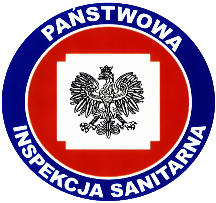 Zleceniobiorca:Wojewódzka Stacja Sanitarno- Epidemiologiczna w KrakowieDział Laboratoryjny ul. Prądnicka 76, 31-202 Kraków NIP: 677-10-27-767, REGON: 000297394Oddział Laboratoryjny Badania ŻywnościZleceniobiorca:Wojewódzka Stacja Sanitarno- Epidemiologiczna w KrakowieDział Laboratoryjny ul. Prądnicka 76, 31-202 Kraków NIP: 677-10-27-767, REGON: 000297394Oddział Laboratoryjny Badania ŻywnościZleceniobiorca:Wojewódzka Stacja Sanitarno- Epidemiologiczna w KrakowieDział Laboratoryjny ul. Prądnicka 76, 31-202 Kraków NIP: 677-10-27-767, REGON: 000297394Oddział Laboratoryjny Badania ŻywnościZleceniobiorca:Wojewódzka Stacja Sanitarno- Epidemiologiczna w KrakowieDział Laboratoryjny ul. Prądnicka 76, 31-202 Kraków NIP: 677-10-27-767, REGON: 000297394Oddział Laboratoryjny Badania ŻywnościZleceniobiorca:Wojewódzka Stacja Sanitarno- Epidemiologiczna w KrakowieDział Laboratoryjny ul. Prądnicka 76, 31-202 Kraków NIP: 677-10-27-767, REGON: 000297394Oddział Laboratoryjny Badania ŻywnościZleceniobiorca:Wojewódzka Stacja Sanitarno- Epidemiologiczna w KrakowieDział Laboratoryjny ul. Prądnicka 76, 31-202 Kraków NIP: 677-10-27-767, REGON: 000297394Oddział Laboratoryjny Badania ŻywnościZnak sprawyZnak sprawyZnak sprawyZleceniobiorca:Wojewódzka Stacja Sanitarno- Epidemiologiczna w KrakowieDział Laboratoryjny ul. Prądnicka 76, 31-202 Kraków NIP: 677-10-27-767, REGON: 000297394Oddział Laboratoryjny Badania ŻywnościZleceniobiorca:Wojewódzka Stacja Sanitarno- Epidemiologiczna w KrakowieDział Laboratoryjny ul. Prądnicka 76, 31-202 Kraków NIP: 677-10-27-767, REGON: 000297394Oddział Laboratoryjny Badania ŻywnościZleceniobiorca:Wojewódzka Stacja Sanitarno- Epidemiologiczna w KrakowieDział Laboratoryjny ul. Prądnicka 76, 31-202 Kraków NIP: 677-10-27-767, REGON: 000297394Oddział Laboratoryjny Badania ŻywnościZleceniobiorca:Wojewódzka Stacja Sanitarno- Epidemiologiczna w KrakowieDział Laboratoryjny ul. Prądnicka 76, 31-202 Kraków NIP: 677-10-27-767, REGON: 000297394Oddział Laboratoryjny Badania ŻywnościZleceniobiorca:Wojewódzka Stacja Sanitarno- Epidemiologiczna w KrakowieDział Laboratoryjny ul. Prądnicka 76, 31-202 Kraków NIP: 677-10-27-767, REGON: 000297394Oddział Laboratoryjny Badania ŻywnościZleceniobiorca:Wojewódzka Stacja Sanitarno- Epidemiologiczna w KrakowieDział Laboratoryjny ul. Prądnicka 76, 31-202 Kraków NIP: 677-10-27-767, REGON: 000297394Oddział Laboratoryjny Badania ŻywnościNr zleceniaNr zleceniaNr zleceniaZleceniobiorca:Wojewódzka Stacja Sanitarno- Epidemiologiczna w KrakowieDział Laboratoryjny ul. Prądnicka 76, 31-202 Kraków NIP: 677-10-27-767, REGON: 000297394Oddział Laboratoryjny Badania ŻywnościZleceniobiorca:Wojewódzka Stacja Sanitarno- Epidemiologiczna w KrakowieDział Laboratoryjny ul. Prądnicka 76, 31-202 Kraków NIP: 677-10-27-767, REGON: 000297394Oddział Laboratoryjny Badania ŻywnościZleceniobiorca:Wojewódzka Stacja Sanitarno- Epidemiologiczna w KrakowieDział Laboratoryjny ul. Prądnicka 76, 31-202 Kraków NIP: 677-10-27-767, REGON: 000297394Oddział Laboratoryjny Badania ŻywnościZleceniobiorca:Wojewódzka Stacja Sanitarno- Epidemiologiczna w KrakowieDział Laboratoryjny ul. Prądnicka 76, 31-202 Kraków NIP: 677-10-27-767, REGON: 000297394Oddział Laboratoryjny Badania ŻywnościZleceniobiorca:Wojewódzka Stacja Sanitarno- Epidemiologiczna w KrakowieDział Laboratoryjny ul. Prądnicka 76, 31-202 Kraków NIP: 677-10-27-767, REGON: 000297394Oddział Laboratoryjny Badania ŻywnościZleceniobiorca:Wojewódzka Stacja Sanitarno- Epidemiologiczna w KrakowieDział Laboratoryjny ul. Prądnicka 76, 31-202 Kraków NIP: 677-10-27-767, REGON: 000297394Oddział Laboratoryjny Badania ŻywnościData przyjęcia próbekData przyjęcia próbekData przyjęcia próbekZLECENIE NA BADANIE FIZYKOCHEMICZNE PRÓBEK ŻYWNOŚCI ZLECENIE NA BADANIE FIZYKOCHEMICZNE PRÓBEK ŻYWNOŚCI ZLECENIE NA BADANIE FIZYKOCHEMICZNE PRÓBEK ŻYWNOŚCI ZLECENIE NA BADANIE FIZYKOCHEMICZNE PRÓBEK ŻYWNOŚCI ZLECENIE NA BADANIE FIZYKOCHEMICZNE PRÓBEK ŻYWNOŚCI ZLECENIE NA BADANIE FIZYKOCHEMICZNE PRÓBEK ŻYWNOŚCI ZLECENIE NA BADANIE FIZYKOCHEMICZNE PRÓBEK ŻYWNOŚCI ZLECENIE NA BADANIE FIZYKOCHEMICZNE PRÓBEK ŻYWNOŚCI ZLECENIE NA BADANIE FIZYKOCHEMICZNE PRÓBEK ŻYWNOŚCI ZLECENIE NA BADANIE FIZYKOCHEMICZNE PRÓBEK ŻYWNOŚCI ZLECENIE NA BADANIE FIZYKOCHEMICZNE PRÓBEK ŻYWNOŚCI ZLECENIODAWCA/KLIENT  (wypełnia Zleceniodawca)ZLECENIODAWCA/KLIENT  (wypełnia Zleceniodawca)ZLECENIODAWCA/KLIENT  (wypełnia Zleceniodawca)ZLECENIODAWCA/KLIENT  (wypełnia Zleceniodawca)ZLECENIODAWCA/KLIENT  (wypełnia Zleceniodawca)ZLECENIODAWCA/KLIENT  (wypełnia Zleceniodawca)ZLECENIODAWCA/KLIENT  (wypełnia Zleceniodawca)ZLECENIODAWCA/KLIENT  (wypełnia Zleceniodawca)ZLECENIODAWCA/KLIENT  (wypełnia Zleceniodawca)ZLECENIODAWCA/KLIENT  (wypełnia Zleceniodawca)ZLECENIODAWCA/KLIENT  (wypełnia Zleceniodawca)Imię i nazwisko/ nazwa podmiotuImię i nazwisko/ nazwa podmiotuAdresAdresNIPNIPREGONREGONTelefonTelefonE-mailE-mailINFORMACJE DOTYCZĄCE DOSTARCZONEJ PRÓBKI/EK (wypełnia Zleceniodawca)INFORMACJE DOTYCZĄCE DOSTARCZONEJ PRÓBKI/EK (wypełnia Zleceniodawca)INFORMACJE DOTYCZĄCE DOSTARCZONEJ PRÓBKI/EK (wypełnia Zleceniodawca)INFORMACJE DOTYCZĄCE DOSTARCZONEJ PRÓBKI/EK (wypełnia Zleceniodawca)INFORMACJE DOTYCZĄCE DOSTARCZONEJ PRÓBKI/EK (wypełnia Zleceniodawca)INFORMACJE DOTYCZĄCE DOSTARCZONEJ PRÓBKI/EK (wypełnia Zleceniodawca)INFORMACJE DOTYCZĄCE DOSTARCZONEJ PRÓBKI/EK (wypełnia Zleceniodawca)INFORMACJE DOTYCZĄCE DOSTARCZONEJ PRÓBKI/EK (wypełnia Zleceniodawca)INFORMACJE DOTYCZĄCE DOSTARCZONEJ PRÓBKI/EK (wypełnia Zleceniodawca)INFORMACJE DOTYCZĄCE DOSTARCZONEJ PRÓBKI/EK (wypełnia Zleceniodawca)INFORMACJE DOTYCZĄCE DOSTARCZONEJ PRÓBKI/EK (wypełnia Zleceniodawca)Data pobrania próbekData pobrania próbekCel badaniaCel badaniaKontrola wewnętrzna do oceny zgodności w obszarze regulowanym prawnieKontrola wewnętrzna do oceny zgodności w obszarze regulowanym prawnieKontrola wewnętrzna do oceny zgodności w obszarze regulowanym prawnieKontrola wewnętrzna do oceny zgodności w obszarze regulowanym prawnieKontrola wewnętrzna do oceny zgodności w obszarze regulowanym prawnieKontrola wewnętrzna do oceny zgodności w obszarze regulowanym prawnieKontrola wewnętrzna do oceny zgodności w obszarze regulowanym prawnieKontrola wewnętrzna do oceny zgodności w obszarze regulowanym prawnieCel badaniaCel badaniaKontrola wewnętrzna do wykorzystania poza obszarem regulowanym prawnieKontrola wewnętrzna do wykorzystania poza obszarem regulowanym prawnieKontrola wewnętrzna do wykorzystania poza obszarem regulowanym prawnieKontrola wewnętrzna do wykorzystania poza obszarem regulowanym prawnieKontrola wewnętrzna do wykorzystania poza obszarem regulowanym prawnieKontrola wewnętrzna do wykorzystania poza obszarem regulowanym prawnieKontrola wewnętrzna do wykorzystania poza obszarem regulowanym prawnieKontrola wewnętrzna do wykorzystania poza obszarem regulowanym prawnieCel badaniaCel badaniaBadania przechowalniczeBadania przechowalniczeBadania przechowalniczeBadania przechowalniczeBadania przechowalniczeBadania przechowalniczeBadania przechowalniczeBadania przechowalniczeCel badaniaCel badaniaInne  Inne  Inne  Inne  Inne  Inne  Inne  Inne  Uwagi do zleceniaUwagi do zleceniaWypełnia ZleceniobiorcaWypełnia ZleceniobiorcaWypełnia ZleceniodawcaWypełnia ZleceniodawcaWypełnia ZleceniodawcaWypełnia ZleceniodawcaWypełnia ZleceniodawcaWypełnia ZleceniodawcaWypełnia ZleceniodawcaWypełnia ZleceniodawcaWypełnia ZleceniodawcaLp.Kod próbkinadany w LaboratoriumNazwa próbkiNazwa próbkiNazwa i adres producenta/
miejsce pobrania/ 
kraj pochodzeniaData produkcjiTermin ważnościRodzaj opakowaniaRodzaj opakowaniaInne informacje: 
nr partii/serii/ wielkość próbki/serii Rodzaj badania(wpisać pozycję 
z Zakresu badań)1.2.3.4.5.ZAKRES BADAŃ ŻYWNOŚCI A - metodyki badawcze objęte Zakresem Akredytacji Nr AB 601ZAKRES BADAŃ ŻYWNOŚCI A - metodyki badawcze objęte Zakresem Akredytacji Nr AB 601ZAKRES BADAŃ ŻYWNOŚCI A - metodyki badawcze objęte Zakresem Akredytacji Nr AB 601ZAKRES BADAŃ ŻYWNOŚCI A - metodyki badawcze objęte Zakresem Akredytacji Nr AB 601Lp.Badana cechaMetodyka badawczaMetodyka badawcza1.Zawartość ołowiu i kadmuPłomieniowa absorpcyjna spektrometria atomowa (FAAS) wg PB-LFZ/LFI-01 wyd. 03 z dn. 04.11.2016A2.Zawartość rtęciBezpłomieniowa absorpcyjna spektrometria atomowa z generacją zimnych par (CVAAS) wg PB-LFZ/LFI-03 wyd. 03 z dn. 04.11.2016A3.Zawartość arsenuPłomieniowa absorpcyjna spektrometria atomowa z generacją wodorków (HGAAS) wg PB-LFZ/LFI-02 wyd. 04 z dn. 05.12.2019A4.Zawartość arsenu nieorganicznegoPłomieniowa absorpcyjna spektrometria atomowa z generacją wodorków (HGAAS) wg PB-LFZ/LFI-38 wyd. 03 z dn. 05.12.2019 A5.Zawartość nikluPłomieniowa absorpcyjna spektrometria atomowa (FAAS) wg PB-LFZ/LFI-40 wyd. 02 z dn. 20.12.2018A6.Zawartość sodu i potasuPłomieniowa absorpcyjna spektrometria atomowa (FAAS) wg PB-LFZ/LFI-39 wyd. 03 z dn. 09.12.2019A7.Zawartość miedzi i cynkuPłomieniowa absorpcyjna spektrometria atomowa (FAAS) wg PB-LFZ/LFI-04 wyd. 03 z dn. 19.11.2014A8.Zawartość wapnia i magnezuPłomieniowa absorpcyjna spektrometria atomowa (FAAS) wg PB-LFZ/LFI-05 wyd. 03 z dn. 19.11.2014A9.Zawartość ołowiu i kadmuAbsorpcyjna spektrometria atomowa z atomizacją elektrotermiczną (ETAAS) wg PB-LFZ/LFI-08 wyd. 03 z dn. 04.11.2016A10.Zawartość cynyPłomieniowa absorpcyjna spektrometria atomowa (FAAS) oraz absorpcyjna spektrometria atomowa z atomizacją elektrotermiczną (ETAAS) wg PN-EN 15764:2010A11.Zawartość żelazaPłomieniowa absorpcyjna spektrometria atomowa (FAAS)wg PB-LFZ/LFI-09 wyd. 03 z dnia 28.10.2016A12.Zawartość patuliny Metoda wysokosprawnej chromatografii cieczowej z detekcją matrycą diodową (HPLC-DAD) z oczyszczaniem w układzie ciecz/ciecz wg PN-EN 14177:2005A13.Zawartość ochratoksyny AMetoda wysokosprawnej chromatografii cieczowej z detekcją fluorescencyjną (HPLC-FLD) wg PB-LFI-20 wyd. 03 z dn. 24.10.2014 oraz PB-LFI-21 wyd. 03 z dn. 24.10.2014A14.Zawartość aflatoksyny M1Metoda wysokosprawnej chromatografii cieczowej z detekcją fluorescencyjną(HPLC-FLD) wg PN-EN ISO 14501:2009A15.Zawartość deoksyniwalenolu (DON)Metoda wysokosprawnej chromatografii cieczowej z detekcją matrycą diodową (HPLC-DAD) wg PB-LFI-22 wyd. 03 z dn. 31.10.2014A16.Zawartość syntetycznych barwników organicznychMetoda wysokosprawnej chromatografii cieczowej z detekcją matrycą diodową 
(HPLC-DAD) wg PB-LFI-18 wyd. 03 z dn. 31.10.2014A17.Zawartość histaminyMetoda wysokosprawnej chromatografii cieczowej z detekcją matrycą diodową (HPLC-DAD) wg PB-LFI-19  wyd. 03  z dn. 31.10.2014A18.Zawartość sztucznych środków słodzących (słodzików):aspartamacesulfamu KsacharynyMetoda wysokosprawnej chromatografii cieczowej z detekcją matrycą diodową (HPLC-DAD) wg PN-EN 12856:2002 A19.Zawartość środków konserwujących:kwas sorbowykwas benzoesowyMetoda wysokosprawnej chromatografii cieczowej z detekcją matrycą diodową(HPLC-DAD) wg PN-EN 12856:2002A20.Zawartość kofeinyMetoda wysokosprawnej chromatografii cieczowej z detekcją matrycą diodową (HPLC-DAD) wg PN-EN 12856:2002A21.Zawartość kwasu cyklaminowego 
(w przeliczeniu na wolny kwas)Metoda wysokosprawnej chromatografii cieczowej z detekcją matrycą diodową (HPLC-DAD) wg PN-EN 12857:2002A22.Zawartość zearalenonu (ZEA)Metoda wysokosprawnej chromatografii cieczowej z detekcją fluorescencyjną (HPLC-FLD) wg PB-LFI-23 wyd. 04  z dn. 13.11.2014A23.Zawartość fumonizyn: B1, B2Metoda wysokosprawnej chromatografii cieczowej z detekcją fluorescencyjną (HPLC-FLD) wg PB-LFI-24 wyd. 05 z dn. 13.11.2014A24.Zawartość wielopierścieniowych węglowodorów aromatycznych (WWA):Benzo(a)pirenBenzo(b)fluorantenBenz (a)antracenChryzenSuma WWA (z obliczeń)Metoda wysokosprawnej chromatografii cieczowej z detekcją fluorescencyjną(HPLC-FLD) wg PB-LFI-17 wyd. 06 z dn. 10.03.2015A25.Zawartość aflatoksyn: B1, B2, G1,G2Suma aflatoksyn B1, B2, G1, G2  (z obliczeń)Metoda wysokosprawnej chromatografii cieczowej z detekcją fluorescencyjną (HPLC-FLD) wg PB-LFI-25 wyd. 03 z dn. 24.10.2014A26.Zawartość witaminy CMetoda  wysokosprawnej chromatografii cieczowej z detekcją matrycą diodową (HPLC-DAD) wg PB-LFI-28 wyd. 06 z dn. 07.02.2019 A27.Zawartość witaminy CMetoda  miareczkowa  wg PN-A-04019:1998  pkt.2  A28.Zawartość witamin rozpuszczalnych w wodzie z grupy BMetoda wysokosprawnej chromatografii cieczowej z detekcją matrycą diodową (HPLC-DAD) wg PB-LFI-29 wyd. 05 z dn. 07.02.2019A29.Zawartość witamin rozpuszczalnych w tłuszczach(A, D, E)Metoda wysokosprawnej chromatografii cieczowej z detekcją matrycą diodową (HPLC-DAD) wg PB-LFI-30 wyd. 03 z dn. 31.10.201430.Zawartość  kwasów tłuszczowych Omega-3,
Omega-6, Omega-9Metoda chromatografii gazowej z detektorem płomieniowo-jonizacyjnym (GC-FID) wg PB-LFI-26 wyd. 04 z dn. 17.12.201931.Zawartość metanolu w wyrobach alkoholowychMetoda chromatografii gazowej z detektorem płomieniowo-jonizacyjnym (GC-FID) wg PN-A-79529-7:200532.Zawartość azotu Zawartość białka         Metoda Kiejdahla;	(Białko z obliczeń) wg PB-LFZ-12 wyd. 02 z dn. 20.01.2014A33.Zawartość  tłuszczuMetoda Soxletta wg PB-LFZ-34 wyd. 03 z dn. 28.12.201534.Wartość kaloryczna produktu / posiłku / całodziennej dietyObliczenia na podstawie analitycznie oznaczonej zawartości białka, tłuszczu, wody i popiołu / lub danych literaturowych wg  Metodyki IŻŻ pt. „Wybrane metody badania składu i wartości odżywczej żywności” pod red. Kunachowicz,  PZWL, W-wa 1981 r.35.Zawartość azotynów i azotanów w mięsie i przetworach mięsnychMetoda spektrofotometryczna wg PN-A-82114:1974 (norma wycofana z Katalogu Polskich Norm)A36.Zawartość fosforu całkowitegoZawartość fosforanów  dodanych   w mięsie i przetworach mięsnychMetoda spektrofotometryczna wg PN-ISO 13730:1999+Ap1:2004Metoda obliczeniowaA37.Zawartość  środka konserwującego:dwutlenku siarki i siarczynów      Metoda miareczkowa po destylacji wg PN-A-75101-23:1990 pkt 3 +Az2:2002 (norma wycofana z Katalogu Polskich Norm bez zastąpienia)A38.Zawartość  środka konserwującego:dwutlenku siarki i siarczynów      Metoda miareczkowa39.Liczba kwasowa   Metoda miareczkowa wg PN-EN ISO 660:2010A40.Liczba nadtlenkowaMetoda miareczkowa wg PN-EN ISO 3960:2017-03A41.Związki polarneMetoda wagowa wg PN-EN ISO 8420/AC:200842.Cechy organoleptyczneOcena  organoleptyczna wg PB-LFZ-36, wyd. 03 z dn. 16.04.201543.Zawartość alkoholu etylowegoMetoda piknometryczna wg: PN-A-75101-09:1990; PN-A-79120-04:1990; PN-A-79033:1985; PN-A-79093-2:2000; PN-A-88026:198144.pHMetoda potencjometryczna wg: PN-A-75101-06:1990; PN-A-79093-4:2000; PN-A-79011-10:1998; PN-A-74855-09:1997; PN-A-86130:1975; PN-ISO-2917:200145.Kwasowość lotna;Kwasowość ogólnaMetoda miareczkowa wg: PN-A-79033:1985; PN-A-75101-05:1990; PN-A-79120-8:199046.Zawartość chlorku soduMetoda Mohra / Metoda Volharda wg: PN-A-75101-10:1990+Az1:2002; PN-A-79033:1985; PN-A-74108:1996; PN-A-79011-7:1998; PN-A-82112:1973+Az1:2002; PN-A-86739:1974;   PN-A-82100:198547.Popiół ogólny, nierozpuszczalny w kwasie solnym, rozpuszczalny w wodzieMetoda wagowa wg: PN-A-75101-18:1990; PN-A-88022:1959; PN-A-79011-8:1998; PN-ISO 930:1999; PN-A-82100:1985; PN-ISO 1577:199648.Sucha masa, wilgoćMetoda wagowa wg: PN-ISO 1026:2000; PN-A-88027:1984; PN-A-74012:1993; PN-A-74108:1996; PN-A-79011-3:1998; PN-ISO 1442:2000; PN-A-82100:1985Uwagi (wpisać jeśli zasadne)Uwagi (wpisać jeśli zasadne)Uwagi (wpisać jeśli zasadne)Uwagi (wpisać jeśli zasadne)Uzgodnienia ze Zleceniodawcą/KlientemUzgodnienia ze Zleceniodawcą/KlientemUzgodnienia ze Zleceniodawcą/KlientemUzgodnienia ze Zleceniodawcą/KlientemUzgodnienia ze Zleceniodawcą/KlientemCzy sprawozdanie z badań ma zawierać niepewność rozszerzoną do wyników badań?taknieCzy sprawozdanie z badań ma zawierać specyfikacje/wymagania aktów prawnych/deklaracje producenta?taknieJeżeli tak wpisać właściwe akty prawne Jeżeli tak wpisać właściwe akty prawne Jeżeli tak wpisać właściwe akty prawne Jeżeli tak wpisać właściwe akty prawne Jeżeli tak wpisać właściwe akty prawne Czy sprawozdanie z badań ma zawierać stwierdzenie zgodności ze specyfikacją/ wymaganiem aktów prawnych/deklaracją producenta? taknieJeżeli tak wybrać i opisać zasadę podejmowania decyzji oraz wartości ryzyka z nią związanego:Jeżeli tak wybrać i opisać zasadę podejmowania decyzji oraz wartości ryzyka z nią związanego:Jeżeli tak wybrać i opisać zasadę podejmowania decyzji oraz wartości ryzyka z nią związanego:Jeżeli tak wybrać i opisać zasadę podejmowania decyzji oraz wartości ryzyka z nią związanego:Jeżeli tak wybrać i opisać zasadę podejmowania decyzji oraz wartości ryzyka z nią związanego:Forma odbioru sprawozdania z badań osobiściepocztąForma odbioru  fakturyosobiściepocztąDane do faktury (wpisać tylko wtedy gdy inne niż dane Zleceniodawcy/Klienta)Dane do faktury (wpisać tylko wtedy gdy inne niż dane Zleceniodawcy/Klienta)Dane do faktury (wpisać tylko wtedy gdy inne niż dane Zleceniodawcy/Klienta)Dane do faktury (wpisać tylko wtedy gdy inne niż dane Zleceniodawcy/Klienta)Dane do faktury (wpisać tylko wtedy gdy inne niż dane Zleceniodawcy/Klienta)Cena za badania wynosi (wypełnia Zleceniobiorca)Płatność: przelew na numer rachunku bankowego: 85 1010 1270 0037 0822 3100 0000, NBP O/O KrakówZleceniodawca zobowiązany jest do uregulowania należności  za badania przed wykonaniem badań (dotyczy osób fizycznych) lub w terminie 14 dni od daty wystawienia faktury bez dodatkowego wezwania (dotyczy firm).  
Za zapłatę uznaje się dzień wpływu środków finansowych na rachunek bankowy Zleceniobiorcy.Płatność: przelew na numer rachunku bankowego: 85 1010 1270 0037 0822 3100 0000, NBP O/O KrakówZleceniodawca zobowiązany jest do uregulowania należności  za badania przed wykonaniem badań (dotyczy osób fizycznych) lub w terminie 14 dni od daty wystawienia faktury bez dodatkowego wezwania (dotyczy firm).  
Za zapłatę uznaje się dzień wpływu środków finansowych na rachunek bankowy Zleceniobiorcy.